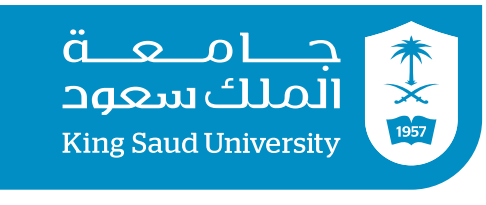 الاســم:  أ/ نشميه الشمري                                 الفصل الدراسي الاول                     للعام الجامعي 1438/1437هـتوقيع المنسوبة :                                                                            يعتمد : وكيلة القسم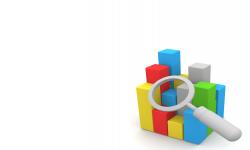 اليوم    الزمناليوم    الزمن9 - 810 - 911 – 1012 - 1112-11-22-3الأحدالمقرر100احص26860G A 054 05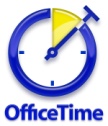 106احص(تما)76042 A 013 05106احص(تما)76042 A 013 05الأحدالقاعة100احص26860G A 054 05106احص(تما)76042 A 013 05106احص(تما)76042 A 013 05الأحدالشعبة100احص26860G A 054 05106احص(تما)76042 A 013 05106احص(تما)76042 A 013 05الاثنينالمقرر100احص47118G A 051 05100احص47118G A 051 05215احص (تما)44142+44147G A 058 05215احص (تما)44142+44147G A 058 05الاثنينالقاعة100احص47118G A 051 05100احص47118G A 051 05215احص (تما)44142+44147G A 058 05215احص (تما)44142+44147G A 058 05الاثنينالشعبة100احص47118G A 051 05100احص47118G A 051 05215احص (تما)44142+44147G A 058 05215احص (تما)44142+44147G A 058 05الثلاثاءالمقرر100احص26860G A 054 05328احص(تما)415581 A 003 05328احص(تما)415581 A 003 05الثلاثاءالقاعة100احص26860G A 054 05328احص(تما)415581 A 003 05328احص(تما)415581 A 003 05الثلاثاءالشعبة100احص26860G A 054 05328احص(تما)415581 A 003 05328احص(تما)415581 A 003 05الأربعاءالمقرر106احص76032 A 013 05الأربعاءالقاعة106احص76032 A 013 05الأربعاءالشعبة106احص76032 A 013 05الخميسالمقررالخميسالقاعةالخميسالشعبةعدد الساعات المعتمدة= 9عدد الساعات الفعلية =  11الساعات المكتبية = 3